ZUK.271.3.2.2024.2Zakład Usług Komunalnychul. Czatkowska 2 e83 - 110 Tczew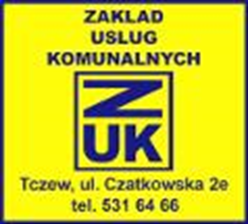 SPECYFIKACJA WARUNKÓW ZAMÓWIENIA NA:Zakup i dostawę fabrycznie nowego pojazdu z zabudową typu śmieciarka na potrzeby Zakładu Usług Komunalnych 
w Tczewie  ZATWIERDZONO:Dyrektor Zakładu Usług Komunalnych              Przemysław BoleskiTczew, dnia  06.02.2024  r.NAZWA ORAZ ADRES ZAMAWIAJĄCEGO Zakład Usług Komunalnychul. Czatkowska 2 e83 - 110 TczewTel. 58 531 64 66Adres poczty elektronicznej: wzp@um.tczew.plAdres strony internetowej prowadzonego postępowania: https://platformazakupowa.pl/pn/tczewAdres strony internetowej, na której udostępniane będą zmiany i wyjaśnienia treści SWZ oraz inne dokumenty zamówienia bezpośrednio związane z postępowaniem o udzielenie zamówienia: https://platformazakupowa.pl/pn/tczew2. TRYB UDZIELENIA ZAMÓWIENIA 2.1 Postępowanie o udzielenie zamówienia prowadzone jest w trybie podstawowym, zgodnie               z art. 275 pkt 1 ustawy z dnia 11 września 2019 roku Prawo zamówień publicznych                (t.j. Dz. U. z 2023 r., poz. 1605 z późn. zm.), dalej „ustawa Pzp”.Zamawiający nie przewiduje wyboru najkorzystniejszej oferty z możliwością prowadzenia negocjacji.2.2 Wartość zamówienia nie przekracza kwoty określonej w przepisach wydanych na podstawie art. 3 ust. 2 pkt 1 ustawy Pzp (obwieszczenie Prezesa Urzędu Zamówień Publicznych).3. OPIS PRZEDMIOTU ZAMÓWIENIA3.1 Przedmiotem zamówienia jest zakup i dostawa fabrycznie nowego pojazdu z zabudową typu śmieciarka na potrzeby Zakładu Usług Komunalnych w Tczewie. 3.1.1 Zakres przedmiotu zamówienia obejmuje:dostarczenie przedmiotu umowy w miejsce wskazane przez Zamawiającego (na terenie miasta Tczewa);dostarczenie wszystkich dokumentów pojazdu niezbędnych do jego rejestracji 
w Wydziale Komunikacji, Transportu i Dróg Starostwa Powiatowego w Tczewie;przeszkolenie osób wskazanych przez Zamawiającego w zakresie obsługi i bezpiecznej eksploatacji pojazdu;bezpłatną usługę serwisową zgodnie z kartą przeglądową pojazdu w okresie gwarancji.3.1.2 Wykonawca zobowiązany jest do poinformowania Zamawiającego z co najmniej trzydniowym wyprzedzeniem o gotowości wydania przedmiotu zamówienia. 
Pojazd winien być przetransportowany (np. na lawecie) w miejsce wskazane przez Zamawiającego (na terenie miasta Tczewa).3.1.3 Dostarczony pojazd winien posiadać:świadectwo homologacji, książkę gwarancyjną/serwisową w języku polskim,instrukcję obsługi pojazdu w języku polskim,dokumenty niezbędne do rejestracji pojazdu we właściwym organie,komplety kluczyków i/lub kart elektronicznych i/lub pilotów do pojazdu w liczbie dostarczonej przez producenta,atestowaną gaśnicę,apteczkę pierwszej pomocy, trójkąt ostrzegawczy, kamizelkę odblaskową, pełnowymiarowe koło zapasowe wraz z lewarkiem oraz kluczem do kół, komplet dywaników gumowych, dodatkowy komplet opon zimowych.Rozmiar opony w obu kompletach winien być jednakowy.Zamawiający nie dopuszcza opon całorocznych. 3.1.4 Szczegółowy opis przedmiotu zamówienia, opis wymagań Zamawiającego 
w zakresie realizacji i odbioru określają:opis przedmiotu zamówienia – załącznik nr 6 do SWZ, projektowane postanowienia umowy – załącznik nr 5 do SWZ.3.2 Gwarancja i rękojmia Wymagany okres gwarancji na przedmiot dostawy:minimum 24 miesięczny okres gwarancji mechanicznej bez limitu kilometrów;minimum 24 miesięczny okres gwarancji na powłokę lakierniczą;minimum 24 miesięczny okres gwarancji na perforację nadwozia; licząc od dnia odbioru końcowego przedmiotu zamówienia. Okres rękojmi będzie równy 2 lata.PodwykonawcyZamawiający żąda wskazania przez Wykonawcę na Formularzu oferty, stanowiącym załącznik nr 1 do SWZ, części zamówienia, których wykonanie zamierza powierzyć Podwykonawcom, oraz podania nazw ewentualnych podwykonawców, jeżeli są już znani.Powierzenie wykonania części zamówienia Podwykonawcom nie zwalnia Wykonawcy                        z odpowiedzialności za należyte wykonanie tego zamówienia. 3.4 Oferty częściowe i wariantowe Nie dopuszcza się składania ofert częściowych.Przedmiot zamówienia nie może zostać podzielony na części ze względów technicznych, organizacyjnych, ekonomicznych i celowościowych. Podział na części nie spowodowałby złożenia większej ilości ofert w postępowaniu.Nie dopuszcza się składania ofert wariantowych.3.5 Wspólny Słownik Zamówień CPV34130000-7     Pojazdy silnikowe do transportu towarów3.6 W przypadku wystąpienia konieczności przekazania Wykonawcy danych osobowych                   w trakcie realizacji niniejszego zamówienia, Wykonawca zobligowany będzie nieodpłatnie zawrzeć umowę powierzenia przetwarzania danych osobowych.Zgodnie z art. 13 ust. 1 i 2 rozporządzenia Parlamentu Europejskiego i Rady (UE) 2016/679 z dnia 27 kwietnia 2016 r. w sprawie ochrony osób fizycznych w związku z przetwarzaniem danych osobowych i w sprawie swobodnego przepływu takich danych oraz uchylenia dyrektywy 95/46/WE (ogólne rozporządzenie o ochronie danych) (Dz. Urz. UE L 119  z 04.05.2016, str. 1), dalej „RODO”, informuję, że: administratorem Pani/Pana danych osobowych jest Zakład Usług Komunalnych 
w Tczewie, mający swoją siedzibę przy ul. Czatkowskiej 2 e, 83-110 Tczew,kontakt z Inspektorem Ochrony Danych w Zakładzie Usług Komunalnych w Tczewie możliwy jest za pośrednictwem adresu e-mail: inspektor@um.tczew.pl lub listownie na adres: Inspektor Ochrony Danych, Urząd Miejski w Tczewie - Plac Marszałka Józefa Piłsudskiego 1, 83-110 Tczew,Pani/Pana dane osobowe przetwarzane będą na podstawie art. 6 ust. 1 lit. c RODO                       w celu związanym z postępowaniem o udzielenie zamówienia publicznego na:                     „Zakup i dostawę fabrycznie nowego pojazdu z zabudową typu śmieciarka na potrzeby Zakładu Usług Komunalnych w Tczewie” nr referencyjny ZUK.271.3.2.2024, prowadzonym w trybie zamówienia podstawowego,odbiorcami Pani/Pana danych osobowych będą osoby lub podmioty, którym udostępniona zostanie dokumentacja postępowania w oparciu o art. 18 oraz art. 74 ustawy z dnia 11 września 2019 r. – Prawo zamówień publicznych (t.j. Dz. U. z 2023 r., poz. 1605 z późn. zm.) dalej „ustawa Pzp”,Pani/Pana dane osobowe będą przechowywane, zgodnie z art. 78 ustawy Pzp, przez okres 4 lat od dnia zakończenia postępowania o udzielenie zamówienia, a jeżeli czas trwania umowy przekracza 4 lata, okres przechowywania obejmuje cały czas trwania umowy,obowiązek podania przez Panią/Pana danych osobowych bezpośrednio Pani/Pana dotyczących jest wymogiem ustawowym, określonym w przepisach ustawy Pzp, związanym z udziałem w postępowaniu o udzielenie zamówienia publicznego; konsekwencje niepodania określonych danych wynikają z ustawy Pzp,  w odniesieniu do Pani/Pana danych osobowych decyzje nie będą podejmowane                      w sposób zautomatyzowany, stosownie do art. 22 RODO,posiada Pani/Pan:na podstawie art. 15 RODO prawo dostępu do danych osobowych Pani/Pana dotyczących,na podstawie art. 16 RODO prawo do sprostowania Pani/Pana danych osobowych, przy czym skorzystanie z prawa do sprostowania lub uzupełnienia nie może skutkować zmianą wyniku postępowania o udzielenie zamówienia, ani zmianą postanowień umowy w sprawie zamówienia publicznego w zakresie niezgodnym 
z ustawą Pzp oraz nie może naruszać integralności protokołu postępowania oraz jego załączników,na podstawie art. 18 RODO prawo żądania od administratora ograniczenia przetwarzania danych osobowych z zastrzeżeniem przypadków, o których mowa                     w art. 18 ust. 2 RODO, przy czym prawo do ograniczenia przetwarzania nie ma zastosowania w odniesieniu do przechowywania, w celu zapewnienia korzystania ze środków ochrony prawnej lub w celu ochrony praw innej osoby fizycznej lub prawnej, lub z uwagi na ważne względy interesu publicznego Unii Europejskiej lub państwa członkowskiego, a także nie ogranicza przetwarzania danych osobowych do czasu zakończenia postępowania o udzielenie zamówienia,prawo do wniesienia skargi do Prezesa Urzędu Ochrony Danych Osobowych,                    gdy uzna Pani/Pan, że przetwarzanie danych osobowych Pani/Pana dotyczących narusza przepisy RODO,nie przysługuje Pani/Panu:w związku z art. 17 ust. 3 lit. b, d lub e RODO prawo do usunięcia danych osobowych,prawo do przenoszenia danych osobowych, o którym mowa w art. 20 RODO,na podstawie art. 21 RODO prawo sprzeciwu, wobec przetwarzania danych osobowych, gdyż podstawą prawną przetwarzania Pani/Pana danych osobowych jest art. 6 ust. 1 lit. c RODO. 4. TERMIN WYKONANIA ZAMÓWIENIAWymagany termin realizacji: do 60 dni kalendarzowych od dnia podpisania umowy. W związku z wprowadzeniem dodatkowego kryterium oceny ofert, jakim jest skrócenie terminu wykonania zamówienia, jego ostateczny wymiar zostanie wskazany przez Wykonawcę 
w Formularzu ofertowym. WARUNKI UDZIAŁU W POSTĘPOWANIU ORAZ PODSTAWY WYKLUCZENIA O udzielenie zamówienia mogą ubiegać się Wykonawcy, którzy: nie podlegają wykluczeniu:Zamawiający wykluczy Wykonawcę z postępowania w przypadkach określonych                       w art. 108 ust. 1 ustawy Prawo zamówień publicznych;Zamawiający wykluczy Wykonawcę w stosunku do którego otwarto likwidację, ogłoszono upadłość, którego aktywami zarządza likwidator lub sąd, zawarł układ z wierzycielami, którego działalność gospodarcza jest zawieszona albo znajduje się on w innej tego rodzaju sytuacji wynikającej z podobnej procedury przewidzianej w przepisach miejsca wszczęcia tej procedury, zgodnie z art. 109 ust. 1 pkt 4 ustawy Pzp;Zamawiający wykluczy Wykonawcę w stosunku do którego zachodzą przesłanki wykluczenia z postępowania na podstawie art. 7 ust. 1 ustawy z dnia 13 kwietnia 2022 r. o szczególnych rozwiązaniach w zakresie przeciwdziałania wspieraniu agresji na Ukrainę oraz służących ochronie bezpieczeństwa narodowego (t.j. Dz. U. z 2023 r., poz. 1497 z późn. zm.);spełniają warunki udziału w postępowaniu dotyczące:zdolności do występowania w obrocie gospodarczym. Zamawiający nie wyznacza szczegółowego warunku w tym zakresie;uprawnień do prowadzenia określonej działalności gospodarczej lub zawodowej,                              o ile wynika to z odrębnych przepisów. Zamawiający nie wyznacza szczegółowego warunku w tym zakresie; sytuacji ekonomicznej lub finansowej. Zamawiający nie wyznacza szczegółowego warunku w tym zakresie;zdolności technicznej lub zawodowej. Zamawiający nie wyznacza szczegółowego warunku w tym zakresie.5.2	W przypadku Wykonawców wspólnie ubiegających się o udzielenie zamówienia warunki, o których mowa w pkt 5.1.2 SWZ zostaną spełnione wyłącznie jeżeli: Zamawiający nie wyznacza szczegółowego warunku w tym zakresie.6. PODMIOTOWE ŚRODKI DOWODOWE            6.1 Do oferty każdy Wykonawca musi dołączyć oświadczenie o niepodleganiu wykluczeniu oraz spełnianiu warunków udziału w postępowaniu, w zakresie wskazanym w załączniku nr 2 do SWZ. Oświadczenie to stanowi dowód tymczasowo zastępujący wymagane przez Zamawiającego podmiotowe środki dowodowe.6.2 W przypadku wspólnego ubiegania się o zamówienie przez Wykonawców oświadczenie,         o którym mowa w pkt 6.1 SWZ, składa każdy z wykonawców wspólnie ubiegających się                    o zamówienie. Oświadczenia te potwierdzają brak podstaw wykluczenia oraz spełnianie warunków udziału w postępowaniu w zakresie, w jakim każdy z wykonawców wykazuje spełnianie warunków udziału w postępowaniu. 6.2.1 Wykonawcy wspólnie ubiegający się o udzielenie zamówienia składają wraz 
z ofertą oświadczenie z którego wynika, które dostawy wykonują poszczególni wykonawcy – wzór oświadczenia stanowi załącznik nr 3 do SWZ.  6.3 Zamawiający wezwie wykonawcę, którego oferta została najwyżej oceniona, do złożenia w wyznaczonym terminie, nie krótszym niż 5 dni od dnia wezwania, następujących podmiotowych środków dowodowych aktualnych na dzień ich złożenia w odniesieniu do  braku podstaw wykluczenia wykonawcy z udziału w postępowaniu: oświadczenia Wykonawcy o aktualności informacji zawartych w oświadczeniu,                       o których mowa w art. 125 ust. 1 ustawy Pzp, w zakresie podstaw wykluczenia wskazanych przez Zamawiającego;odpisu lub informacji z Krajowego Rejestru Sądowego lub z Centralnej Ewidencji                  i Informacji o Działalności Gospodarczej, w zakresie art. 109 ust. 1 pkt 4 ustawy Pzp, sporządzonych nie wcześniej niż 3 miesiące przed jej złożeniem, jeżeli odrębne przepisy wymagają wpisu do rejestru lub ewidencji.6.4 W zakresie nieuregulowanym ustawą Pzp lub niniejszą SWZ do oświadczeń i dokumentów składanych przez wykonawcę w postępowaniu, zastosowanie mają przepisy rozporządzenia Ministra Rozwoju, Pracy i Technologii z dnia 23 grudnia 2020 r. w sprawie podmiotowych środków dowodowych oraz innych dokumentów lub oświadczeń, jakich może żądać zamawiający od wykonawcy (Dz. U. z 2020 r. poz. 2415 z późn. zm.) oraz przepisy rozporządzenia Prezesa Rady Ministrów z dnia 30 grudnia 2020 r. w sprawie sposobu sporządzania i przekazywania informacji oraz wymagań technicznych dla dokumentów elektronicznych oraz środków komunikacji elektronicznej w postępowaniu o udzielenie zamówienia publicznego lub konkursie (Dz.U. z 2020 r. poz. 2452).6.5 Zamawiający nie wzywa do złożenia podmiotowych środków dowodowych, jeżeli może je uzyskać za pomocą bezpłatnych i ogólnodostępnych baz danych, w szczególności rejestrów publicznych w rozumieniu ustawy z dnia 17.02.2005 r. o informatyzacji działalności podmiotów realizujących zadania publiczne, o ile wykonawca wskazał w oświadczeniu, o którym mowa              w art. 125 ust. 1 ustawy Pzp, dane umożliwiające dostęp do tych środków. Wykonawca nie jest zobowiązany do złożenia podmiotowych środków dowodowych, które zamawiający posiada, jeżeli wykonawca wskaże te środki oraz potwierdzi ich prawidłowość i aktualność.6.5.1 Jeżeli Wykonawca nie złoży oświadczenia, o którym mowa w pkt 6.1 SWZ, podmiotowych środków dowodowych, innych dokumentów lub oświadczeń składanych                      w postępowaniu lub są one niekompletne lub zawierają błędy, Zamawiający wzywa wykonawcę odpowiednio do ich złożenia, poprawienia lub uzupełnienia w wyznaczonym terminie. Podmiotowe środki dowodowe złożone na wezwanie muszą być aktualne na dzień ich złożenia.6.6 Dysponowanie zasobami innego podmiotu Ze względu na to, iż Zamawiający nie wyznaczył szczegółowych warunków udziału 
w postępowaniu, odstępuje się od szczegółowych zapisów dotyczących polegania na zdolnościach technicznych lub zawodowych podmiotów udostępniających zasoby.6.7 Informacja dla wykonawców, którzy mają siedzibę lub miejsce zamieszkania poza terytorium Rzeczypospolitej Polskiej6.7.1 Jeżeli Wykonawca ma siedzibę lub miejsce zamieszkania poza granicami Rzeczypospolitej Polskiej, zamiast odpisu lub informacji, o których mowa w pkt 6.3.2 SWZ - składa dokument lub dokumenty, wystawione w kraju, w którym wykonawca ma siedzibę lub miejsce zamieszkania, potwierdzające odpowiednio, że nie otwarto jego likwidacji, nie ogłoszono upadłości, jego aktywami nie zarządza likwidator lub sąd, nie zawarł układu                        z wierzycielami, jego działalność gospodarcza nie jest zawieszona ani nie znajduje się on                 w innej tego rodzaju sytuacji wynikającej z podobnej procedury przewidzianej w przepisach miejsca wszczęcia tej procedury.6.7.2 Jeżeli w kraju, w którym Wykonawca ma siedzibę lub miejsce zamieszkania lub miejsce zamieszkania ma osoba, której dokument dotyczy, nie wydaje się dokumentów, 
o których mowa w pkt 6.7.1 SWZ, zastępuje się je odpowiednio w całości lub w części dokumentem zawierającym odpowiednio oświadczenie Wykonawcy, ze wskazaniem osoby albo osób uprawnionych do jego reprezentacji, lub oświadczenie osoby, której dokument miał dotyczyć, złożone pod przysięgą, lub, jeżeli w kraju, w którym wykonawca ma siedzibę lub miejsce zamieszkania lub miejsce zamieszkania ma osoba, której dokument miał dotyczyć, nie ma przepisów o oświadczeniu pod przysięgą, złożone przed organem sądowym lub administracyjnym, notariuszem, organem samorządu zawodowego lub gospodarczego, właściwym ze względu na siedzibę lub miejsce zamieszkania wykonawcy lub miejsce zamieszkania osoby, której dokument miał dotyczyć.6.7.3 Dokumenty, o których mowa w pkt 6.7.1 i 6.7.2 SWZ, powinny być wystawione nie wcześniej niż 3 miesiące przed ich złożeniem.6.8 Informacja dla wykonawców wspólnie ubiegających się o udzielenie zamówienia6.8.1 W przypadku wspólnego ubiegania się o zamówienie przez Wykonawców dokumenty, 
o których mowa w pkt 6.1, 6.3 SWZ, składa każdy z wykonawców wspólnie ubiegających się o zamówienie. Dokumenty te potwierdzają brak podstaw wykluczenia oraz spełnianie warunków udziału w postępowaniu w zakresie, w jakim każdy z wykonawców wykazuje spełnianie warunków udziału w postępowaniu.6.8.2 Wykonawcy wspólnie ubiegający się o udzielenie zamówienia składają wraz z ofertą oświadczenie z którego wynika, które dostawy wykonują poszczególni wykonawcy – wzór oświadczenia stanowi załącznik nr 3 do SWZ. 6.8.3 Wykonawcy występujący wspólnie muszą, zgodnie z zapisami art. 58 ust. 2 ustawy Pzp, ustanowić pełnomocnika (lidera) do reprezentowania ich w postępowaniu o udzielenie niniejszego zamówienia albo do reprezentowania ich w postępowaniu i zawarcia umowy                    w sprawie przedmiotowego zamówienia publicznego. Do oferty należy dołączyć pełnomocnictwo, które powinno dokładnie określać zakres umocowania.7. INFORMACJE O ŚRODKACH KOMUNIKACJI ELEKTRONICZNEJ, PRZY UŻYCIU KTÓRYCH ZAMAWIAJĄCY BĘDZIE KOMUNIKOWAŁ SIĘ Z WYKONAWCAMI, ORAZ INFORMACJE O WYMAGANIACH TECHNICZNYCH I ORGANIZACYJNYCH SPORZĄDZANIA, WYSYŁANIA I ODBIERANIA KORESPONDENCJI ELEKTRONICZNEJ7.1 Komunikacja w postępowaniu o udzielenie zamówienia między Zamawiającym                        a wykonawcami w szczególności składanie ofert, wszelkich oświadczeń, dokumentów, wniosków, odbywa się przy użyciu środków komunikacji elektronicznych, za pośrednictwem platformazakupowa.pl pod adresem: https://platformazakupowa.pl/pn/tczew           7.2 Komunikacja między Zamawiającym a wykonawcami w zakresie:przesyłania Zamawiającemu pytań do treści SWZ,przesyłania odpowiedzi na wezwanie Zamawiającego do złożenia podmiotowych środków dowodowych,przesyłania odpowiedzi na wezwanie Zamawiającego do złożenia/poprawienia/uzupełnienia oświadczenia, o którym mowa w art. 125 ust. 1 ustawy Pzp, podmiotowych środków dowodowych, innych dokumentów lub oświadczeń składanych w postępowaniu,przesyłania odpowiedzi na wezwanie Zamawiającego do złożenia wyjaśnień dotyczących treści oświadczenia, o którym mowa w art. 125 ust. 1 ustawy Pzp lub złożonych podmiotowych środków dowodowych lub innych dokumentów lub oświadczeń składanych w postępowaniu,przesyłania odpowiedzi na wezwanie Zamawiającego do złożenia wyjaśnień dotyczących treści przedmiotowych środków dowodowych,przesłania odpowiedzi na inne wezwania Zamawiającego wynikające z ustawy - Prawo zamówień publicznych,przesyłania wniosków, informacji, oświadczeń Wykonawcy,przesyłania odwołania/inne,odbywa się za pośrednictwem platformazakupowa.pl i formularza „Wyślij wiadomość do zamawiającego”. 7.3 Wykonawcy mogą zwrócić się do Zamawiającego o wyjaśnienie treści Specyfikacji Warunków Zamówienia. Zamawiający niezwłocznie udzieli wyjaśnień, jednak nie później niż na 2 dni przed upływem terminu składania ofert, pod warunkiem że wniosek o wyjaśnienie treści Specyfikacji wpłynął do Zamawiającego nie później niż na 4 dni, przed upływem terminu składania ofert.  7.4 Przedłużenie terminu składania ofert nie wpływa na bieg terminu składania wniosku                  o wyjaśnienie treści  SWZ, o którym mowa w pkt 7.3. 7.5 Za datę przekazania (wpływu) oświadczeń, wniosków, zawiadomień oraz informacji przyjmuje się datę ich przesłania za pośrednictwem platformazakupowa.pl poprzez kliknięcie przycisku „Wyślij wiadomość do zamawiającego”, po których pojawi się komunikat, 
że wiadomość została wysłana do zamawiającego.7.6 Zamawiający będzie przekazywał wykonawcom informacje w formie elektronicznej, za pośrednictwem platformazakupowa.pl. Informacje dotyczące odpowiedzi na pytania, zmiany specyfikacji, zmiany terminu składania i otwarcia ofert Zamawiający będzie zamieszczał na platformie w sekcji “Komunikaty”. Korespondencja, której zgodnie z obowiązującymi przepisami adresatem jest konkretny wykonawca, będzie przekazywana w formie elektronicznej za pośrednictwem platformazakupowa.pl do konkretnego wykonawcy.7.7 Wykonawca, jako podmiot profesjonalny, ma obowiązek sprawdzania komunikatów                        i wiadomości bezpośrednio na platformazakupowa.pl przesłanych przez zamawiającego, gdyż system powiadomień może ulec awarii lub powiadomienie może trafić do folderu SPAM.7.8 Sposób sporządzenia dokumentów elektronicznych, oświadczeń lub elektronicznych kopii dokumentów lub oświadczeń musi być zgody z wymaganiami określonymi w rozporządzeniu Prezesa Rady Ministrów z dnia 30 grudnia 2020 r. w sprawie sposobu sporządzania                           i przekazywania informacji oraz wymagań technicznych dla dokumentów elektronicznych oraz środków komunikacji elektronicznej w postępowaniu o udzielenie zamówienia publicznego lub konkursie (Dz.U. z 2020 r. poz. 2452) oraz z rozporządzeniem Ministra Rozwoju, Pracy 
i Technologii z dnia 23 grudnia 2020 r. w sprawie podmiotowych środków dowodowych oraz innych dokumentów lub oświadczeń, jakich może żądać zamawiający od wykonawcy (Dz. U. 
z 2020 r. poz. 2415 z późn. zm.).7.8.1 Zamawiający, zgodnie z Rozporządzeniem Prezesa Rady Ministrów z dnia 30 grudnia 2020 r. w sprawie sposobu sporządzania i przekazywania informacji oraz wymagań technicznych dla dokumentów elektronicznych oraz środków komunikacji elektronicznej                     w postępowaniu o udzielenie zamówienia publicznego lub konkursie (Dz. U. z 2020 r. poz. 2452), określa niezbędne wymagania sprzętowo - aplikacyjne umożliwiające pracę na platformazakupowa.pl, tj.:stały dostęp do sieci Internet o gwarantowanej przepustowości nie mniejszej niż 512 kb/s,komputer klasy PC lub MAC o następującej konfiguracji: pamięć min. 2 GB Ram, procesor Intel IV 2 GHZ lub jego nowsza wersja, jeden z systemów operacyjnych - MS Windows 7, Mac Os x 10 4, Linux, lub ich nowsze wersje,zainstalowana dowolna przeglądarka internetowa, w przypadku Internet Explorer minimalnie wersja 10.0,włączona obsługa JavaScript,zainstalowany program Adobe Acrobat Reader lub inny obsługujący format plików .pdf,szyfrowanie na platformazakupowa.pl odbywa się za pomocą protokołu TLS 1.3.,oznaczenie czasu odbioru danych przez platformę zakupową stanowi datę oraz dokładny czas (hh:mm:ss) generowany wg czasu lokalnego serwera synchronizowanego                       z zegarem Głównego Urzędu Miar.7.9 Wykonawca, przystępując do niniejszego postępowania o udzielenie zamówienia publicznego:akceptuje warunki korzystania z platformazakupowa.pl określone w Regulaminie zamieszczonym na stronie internetowej pod linkiem  w zakładce „Regulamin" oraz uznaje go za wiążący,zapoznał i stosuje się do Instrukcji składania ofert/wniosków dostępnej pod linkiem. 7.10 Zamawiający nie ponosi odpowiedzialności za złożenie oferty w sposób niezgodny                    z Instrukcją korzystania z platformazakupowa.pl, w szczególności za sytuację, 
gdy Zamawiający zapozna się z treścią oferty przed upływem terminu składania ofert (np. złożenie oferty w zakładce „Wyślij wiadomość do zamawiającego”). Taka oferta zostanie uznana przez Zamawiającego za ofertę handlową i nie będzie brana pod uwagę w przedmiotowym postępowaniu, ponieważ nie został spełniony obowiązek narzucony w art. 221 ustawy Pzp.7.11 Zamawiający informuje, że instrukcje korzystania z platformazakupowa.pl dotyczące                  w szczególności logowania, składania wniosków o wyjaśnienie treści SWZ, składania ofert oraz innych czynności podejmowanych w niniejszym postępowaniu przy użyciu platformazakupowa.pl znajdują się w zakładce „Instrukcje dla Wykonawców" na stronie internetowej pod adresem: https://platformazakupowa.pl/strona/45-instrukcje7.12 Zamawiający wyznacza następujące osoby do kontaktu z Wykonawcami: Pani Anna Mielnik – Kierownik Biura Zamówień Publicznych Urzędu Miejskiego w Tczewie    tel. 58 77 59 383 oraz Pani Beata Wit – Podinspektor Biura Zamówień Publicznych Urzędu Miejskiego w Tczewie tel. 58 77 59 313.7.13 Zalecenia:Formaty plików wykorzystywanych przez wykonawców powinny być zgodne                              z „OBWIESZCZENIEM PREZESA RADY MINISTRÓW z dnia 9 listopada 2017 r.                       w sprawie ogłoszenia jednolitego tekstu rozporządzenia Rady Ministrów w sprawie Krajowych Ram Interoperacyjności, minimalnych wymagań dla rejestrów publicznych                       i wymiany informacji w postaci elektronicznej oraz minimalnych wymagań dla systemów teleinformatycznych”.Zamawiający rekomenduje wykorzystanie formatów: .pdf .doc .xls .jpg (.jpeg) ze szczególnym wskazaniem na .pdfW celu ewentualnej kompresji danych Zamawiający rekomenduje wykorzystanie jednego z formatów:.zip .7ZWśród formatów powszechnych, a nie występujących w rozporządzeniu występują: .rar .gif .bmp .numbers .pages. Dokumenty złożone w takich plikach zostaną uznane za złożone nieskutecznie.Zamawiający zwraca uwagę na ograniczenia wielkości plików podpisywanych profilem zaufanym, który wynosi max 10MB, oraz na ograniczenie wielkości plików podpisywanych w aplikacji eDoApp służącej do składania podpisu osobistego, który wynosi max 5MB.Ze względu na niskie ryzyko naruszenia integralności pliku oraz łatwiejszą weryfikację podpisu, Zamawiający zaleca, w miarę możliwości, przekonwertowanie plików składających się na ofertę na format .pdf i opatrzenie ich podpisem kwalifikowanym PAdES. Pliki w innych formatach niż PDF zaleca się opatrzyć zewnętrznym podpisem XAdES. Wykonawca powinien pamiętać, aby plik z podpisem przekazywać łącznie z dokumentem podpisywanym.Zamawiający zaleca, aby w przypadku podpisywania pliku przez kilka osób, stosować podpisy tego samego rodzaju. Podpisywanie różnymi rodzajami podpisów np. osobistym                       i kwalifikowanym może doprowadzić do problemów w weryfikacji plików. Zamawiający zaleca, aby wykonawca z odpowiednim wyprzedzeniem przetestował możliwość prawidłowego wykorzystania wybranej metody podpisania plików oferty.Zaleca się, aby komunikacja z wykonawcami odbywała się tylko na Platformie za pośrednictwem formularza “Wyślij wiadomość do zamawiającego”, nie za pośrednictwem adresu email.Jeśli wykonawca pakuje dokumenty np. w plik ZIP zalecamy wcześniejsze podpisanie każdego ze skompresowanych plików. Zamawiający rekomenduje wykorzystanie podpisu z kwalifikowanym znacznikiem czasu.Zamawiający zaleca, aby nie wprowadzać jakichkolwiek zmian w plikach po podpisaniu ich podpisem kwalifikowanym. Może to skutkować naruszeniem integralności plików.8. INFORMACJE O SPOSOBIE KOMUNIKOWANIA SIĘ ZAMAWIAJĄCEGO                 Z WYKONAWCAMI W INNY SPOSÓB NIŻ PRZY UŻYCIU ŚRODKÓW KOMUNIKACJI ELEKTRONICZNEJ, W TYM W PRZYPADKU ZAISTNIENIA JEDNEJ Z SYTUACJI OKREŚLONYCH W ART. 65 UST.  1, ART. 66 I ART. 69Zamawiający nie przewiduje komunikowania się z Wykonawcami w inny sposób niż przy użyciu środków komunikacji elektronicznej.9. WYMAGANIA DOTYCZĄCE WADIUMW niniejszym postępowaniu nie wymaga się wniesienia wadium.10. TERMIN ZWIĄZANIA OFERTĄWykonawca będzie związany ofertą przez okres 30 dni, od dnia upływu terminu składania ofert, tj. do dnia 14.03.2024 r., przy czym pierwszym dniem terminu związania ofertą jest dzień, w którym upływa termin składania ofert. W przypadku, gdy wybór najkorzystniejszej oferty nie nastąpi przed upływem terminu związania ofertą, o którym mowa w pkt 10.1, Zamawiający przed upływem terminu związania ofertą, zwróci się jednokrotnie do wykonawców o wyrażenie zgody na przedłużenie tego terminu o wskazany przez niego okres, nie dłuższy niż 30 dni.  11. OPIS SPOSOBU PRZYGOTOWANIA OFERTY11.1 Wykonawca ma prawo złożyć tylko jedną ofertę. Treść oferty musi odpowiadać Specyfikacji Warunków Zamówienia.11.2 Ofertę należy złożyć w języku polskim, sporządzić pod rygorem nieważności w formie elektronicznej lub w postaci elektronicznej opatrzonej podpisem zaufanym lub podpisem osobistym.11.2.1 Oferta składana przez wykonawcę winna być sporządzona z wykorzystaniem wzoru Formularza oferty stanowiącego Załącznik nr 1 do SWZ, zawierającym w szczególności: wskazanie oferowanego przedmiotu zamówienia, cenę ofertową brutto za wykonanie zamówienia, okres udzielonej gwarancji, parametry pojazdu, zobowiązanie dotyczące terminu realizacji zamówienia, oświadczenie o warunkach płatności, oświadczenie o okresie związania ofertą oraz o akceptacji wszystkich postanowień SWZ, w tym projektowanych postanowień umowy bez zastrzeżeń, a także informację, które części zamówienia Wykonawca zamierza powierzyć Podwykonawcom z podaniem firm Podwykonawców oraz pozostałe oświadczenia i informacje.11.2.2 Do oferty należy dołączyć:oświadczenie o braku podstaw do wykluczenia z postępowania oraz spełnianiu warunków udziału w postępowaniu –  załącznik nr 2 do SWZ; oświadczenie, o którym mowa w pkt 6.2.1 niniejszej SWZ - załącznik nr 3 do SWZ;pełnomocnictwo do reprezentowania Wykonawcy lub reprezentowania wszystkich Wykonawców wspólnie ubiegających się o udzielenie zamówienia, w przypadku                    o którym  mowa w pkt 6.8.3.11.3 Wymagania formalne dotyczące składanych w postępowaniu podmiotowych środków dowodowych oraz innych dokumentów lub oświadczeń: 11.3.1 Ofertę oraz oświadczenie składa się, pod rygorem nieważności, w formie elektronicznej (tj. opatrzonej kwalifikowanym podpisem elektronicznym) lub w postaci elektronicznej opatrzonej podpisem zaufanym lub podpisem osobistym, przy użyciu środków komunikacji elektronicznej tzn. za pośrednictwem platformazakupowa.pl. Dokumenty te powinny być podpisane przez osobę upoważnioną do reprezentowania Wykonawcy, zgodnie z formą reprezentacji Wykonawcy określoną w rejestrze lub innym dokumencie, właściwym dla danej formy organizacyjnej Wykonawcy albo przez upełnomocnionego przedstawiciela Wykonawcy.W przypadku, gdy wykonawcę reprezentuje pełnomocnik, do oferty należy załączyć stosowne pełnomocnictwo. Pełnomocnictwo do reprezentowania w postępowaniu o udzielenie zamówienia albo do reprezentowania w postępowaniu i zawarcia umowy w sprawie zamówienia publicznego składa się pod rygorem nieważności w postaci elektronicznej opatrzonej kwalifikowanym podpisem elektronicznym, podpisem zaufanym lub podpisem osobistym.11.3.2 W przypadku, gdy podmiotowe środki dowodowe, inne dokumenty lub dokumenty potwierdzające umocowanie do reprezentowania, zostały wystawione przez upoważnione podmioty: jako dokument elektroniczny – Wykonawca przekazuje ten dokument; jako dokument w postaci papierowej – Wykonawca przekazuje cyfrowe odwzorowanie tego dokumentu opatrzone podpisem kwalifikowanym, podpisem zaufanym lub podpisem osobistym poświadczającym zgodność cyfrowego odwzorowania z dokumentem w postaci papierowej; Poświadczenia zgodności cyfrowego odwzorowania z dokumentem w postaci papierowej,     o którym mowa w ppkt 2) powyżej, dokonuje notariusz lub:w przypadku podmiotowych środków dowodowych oraz dokumentów potwierdzających umocowanie do reprezentowania – odpowiednio Wykonawca, Wykonawca wspólnie ubiegający się o udzielenie zamówienia, każdy w zakresie dokumentu, który go dotyczy; w przypadku innych dokumentów – odpowiednio Wykonawca lub Wykonawca wspólnie ubiegający się o udzielenie zamówienia, każdy w zakresie dokumentu, który go dotyczy. 11.3.3 Podmiotowe środki dowodowe, w tym oświadczenie, o którym mowa w pkt 11.2.2 ppkt 2 SWZ, które nie zostały wystawione przez upoważnione podmioty, oraz wymagane pełnomocnictwa: przekazuje się w postaci elektronicznej i opatruje się kwalifikowanym podpisem elektronicznym, podpisem zaufanym lub podpisem osobistym; gdy zostały sporządzone jako dokument w postaci papierowej i opatrzone własnoręcznym podpisem, przekazuje się cyfrowe odwzorowanie tych dokumentów opatrzone kwalifikowanym podpisem elektronicznym, podpisem zaufanym lub podpisem osobistym poświadczającym zgodność cyfrowego odwzorowania z dokumentem w postaci papierowej. Poświadczenia zgodności cyfrowego odwzorowania z dokumentem w postaci papierowej,   o którym mowa w ppkt 2) powyżej, dokonuje notariusz lub: w przypadku podmiotowych środków dowodowych – odpowiednio Wykonawca, Wykonawca wspólnie ubiegający się o udzielenie zamówienia, w zakresie podmiotowych środków dowodowych, które każdego z nich dotyczą; w przypadku oświadczenia, o którym mowa w pkt 11.2.2 ppkt 2 SWZ - odpowiednio Wykonawca lub Wykonawca wspólnie ubiegający się o udzielenie zamówienia; w przypadku pełnomocnictwa – mocodawca. Poświadczenia zgodności cyfrowego odwzorowania z dokumentem w postaci papierowej, o którym mowa w pkt 11.3.2 ppkt 2 SWZ, może dokonać również notariusz. 11.4  Wykonawca  poniesie wszelkie koszty związane z przygotowaniem i złożeniem oferty.11.5 Podmiotowe środki dowodowe lub inne dokumenty lub oświadczenia sporządzone                      w języku obcym Wykonawca przekazuje wraz z tłumaczeniem na język polski.  11.6 Wszystkie opracowane przez Zamawiającego załączniki do SWZ stanowią wyłącznie propozycję co do formy wymaganych dokumentów. Dopuszcza się przedstawienie wymaganych załączników w formie własnej opracowanej przez wykonawcę, pod warunkiem, iż dokumenty będą zawierać wszystkie żądane przez Zamawiającego informacje zawarte                   w załącznikach i SWZ oraz będą podpisane przez odpowiedni podmiot, którego dotyczą. 11.7   W przypadku wykorzystania formatu podpisu XAdES zewnętrzny Zamawiający wymaga dołączenia odpowiedniej ilości plików, tj. podpisywanych plików z danymi oraz plików podpisu w formacie XAdES.11.8 Jeżeli dokumenty elektroniczne, przekazywane przy użyciu środków komunikacji elektronicznej, zawierają informacje stanowiące tajemnicę przedsiębiorstwa w rozumieniu przepisów ustawy z dnia 16 kwietnia 1993 r. o zwalczaniu nieuczciwej konkurencji (Dz. U.                    z 2022 r. poz. 1233), wykonawca, w celu utrzymania w poufności tych informacji, przekazuje je w wydzielonym i odpowiednio oznaczonym pliku, wraz z jednoczesnym zaznaczeniem polecenia „Załącznik stanowiący tajemnicę przedsiębiorstwa”, a następnie wraz z plikami stanowiącymi jawną część należy ten plik zaszyfrować. Wykonawca zobowiązany jest wykazać, iż zastrzeżone informacje stanowią tajemnicę przedsiębiorstwa, pod rygorem możliwości ich odtajnienia. 11.9   Wykonawca, za pośrednictwem platformazakupowa.pl może przed upływem terminu do składania ofert zmienić lub wycofać ofertę. Sposób dokonywania zmiany lub wycofania oferty zamieszczono w instrukcji zamieszczonej na stronie internetowej pod adresem: https://platformazakupowa.pl/strona/45-instrukcje11.10 Wykonawca po upływie terminu do składania ofert nie może skutecznie dokonać zmiany ani wycofać złożonej oferty.11.11 Maksymalny rozmiar jednego pliku przesyłanego za pośrednictwem dedykowanych formularzy do: złożenia, zmiany, wycofania oferty wynosi 150 MB, natomiast przy komunikacji wielkość pliku to maksymalnie 500 MB.12. SPOSÓB ORAZ TERMIN SKŁADANIA I OTWARCIA OFERT12.1 Ofertę wraz z wymaganymi dokumentami należy umieścić na stronie internetowej prowadzonego postępowania pod adresem: https://platformazakupowa.pl/pn/tczew, za pośrednictwem Formularza „Złóż ofertę”. Termin składania ofert upływa dnia 14.02.2024 r. o godz. 09:00.12.2 Do oferty należy dołączyć wszystkie wymagane w SWZ dokumenty.12.3 Po wypełnieniu Formularza składania oferty i dołączenia wszystkich wymaganych załączników należy kliknąć przycisk „Przejdź do podsumowania”.12.4 Oferta składana elektronicznie musi zostać podpisana elektronicznym podpisem kwalifikowanym, podpisem zaufanym lub podpisem osobistym. W procesie składania oferty za pośrednictwem platformazakupowa.pl, wykonawca powinien złożyć podpis bezpośrednio na dokumentach przesłanych za pośrednictwem platformazakupowa.pl. Zalecamy stosowanie podpisu na każdym załączonym pliku osobno, w szczególności wskazanych w art. 63 ust. 2 ustawy Pzp.12.5 Za datę złożenia oferty przyjmuje się datę jej przekazania w systemie (platformie)                    w drugim kroku składania oferty poprzez kliknięcie przycisku “Złóż ofertę” i wyświetlenie się komunikatu, że oferta została zaszyfrowana i złożona.12.6 Szczegółowa instrukcja dla Wykonawców dotycząca złożenia, zmiany i wycofania oferty znajduje się na stronie internetowej pod adresem: https://platformazakupowa.pl/strona/45-instrukcje. 12.7 Otwarcie ofert następuje niezwłocznie po upływie terminu składania ofert, nie później niż następnego dnia po dniu, w którym upłynął termin składania ofert, tj. 14.02.2024 r. o godz. 09:10.12.8 Jeżeli otwarcie ofert następuje przy użyciu systemu teleinformatycznego, w przypadku awarii tego systemu, która powoduje brak możliwości otwarcia ofert w terminie określonym przez Zamawiającego, otwarcie ofert następuje niezwłocznie po usunięciu awarii.12.9  Zamawiający poinformuje o zmianie terminu otwarcia ofert na stronie internetowej prowadzonego postępowania.12.10 Zamawiający, niezwłocznie po otwarciu ofert, udostępnia na stronie internetowej prowadzonego postępowania informacje o:nazwach albo imionach i nazwiskach oraz siedzibach lub miejscach prowadzonej działalności gospodarczej albo miejscach zamieszkania wykonawców, których oferty zostały otwarte;cenach lub kosztach zawartych w ofertach.Informacja zostanie opublikowana na stronie postępowania na https://platformazakupowa.pl/pn/tczew w sekcji ,,Komunikaty”.13. OPIS SPOSOBU OBLICZENIA CENY13.1 Ceną oferty jest wartość wraz z podatkiem VAT za cały przedmiot zamówienia, podana 
w Formularzu oferty. Wykonawca zobowiązany jest podać łączną cenę ofertową brutto.Pojęcie ceny należy rozumieć zgodnie z definicją ceny, określoną w ustawie z dnia 9 maja 2014 r. o informowaniu o cenach towarów i usług (t.j. Dz. U. z 2023 r. poz. 168). 13.2 Cena podana w ofercie powinna być ceną kompletną i jednoznaczną. Winna ona obejmować wszystkie koszty i składniki związane z kompleksowym wykonaniem zamówienia, z wykonaniem obowiązków umownych w pełnym zakresie – obejmować łączną wycenę wszystkich elementów przedmiotu zamówienia, wskazanych w niniejszej SWZ, w tym musi zawierać wszystkie koszty wynikające z Opisu Przedmiotu Zamówienia, a także obejmować wszystkie koszty jakie poniesie Wykonawca z tytułu należytej oraz zgodnej z obowiązującymi przepisami realizacji przedmiotu zamówienia.13.3 Podstawą do określenia ceny oferty jest zakres dostawy wskazanej w Opisie przedmiotu zamówienia niniejszej SWZ. Wykonawca zobowiązany jest przewidzieć wszelkie okoliczności, które mogą wpłynąć na cenę zamówienia i ująć je w cenie oferty.Wykonawca kalkulując cenę weźmie pod uwagę, że jest odpowiedzialny za prawidłową wycenę wszystkich elementów wyposażenia, uwzględniając w tym: koszty dostaw, transportu, załadunku, rozładunku, montażu, gwarancji, marżę, zysku, opłaty, podatki i inne zobowiązania wynikające z umowy. 13.4 Jeżeli złożona zostanie oferta, której wybór prowadziłby do powstania 
u Zamawiającego obowiązku podatkowego zgodnie z przepisami o podatku od towarów 
i usług, zamawiający w celu oceny takiej oferty doliczy do przedstawionej w niej ceny podatek od towarów i usług, który miałby obowiązek rozliczyć zgodnie z tymi przepisami. Wykonawca, składając ofertę zobowiązany jest poinformować Zamawiającego, czy wybór oferty będzie prowadzić do powstania u Zamawiającego obowiązku podatkowego, wskazując nazwę (rodzaj) towaru lub usługi, których dostawa lub świadczenie będzie prowadzić do jego powstania oraz wskazując ich wartość bez kwoty podatku.14. OPIS KRYTERIÓW OCENY OFERT, WRAZ Z PODANIEM WAG TYCH KRYTERIÓW                    I SPOSOBU OCENY OFERT14.1 Przy wyborze oferty najkorzystniejszej, Zamawiający będzie się kierował następującymi kryteriami:cena wykonania zamówienia - 60 pkttermin dostawy – 40 pktZ tytułu niniejszych kryteriów maksymalna liczba punktów, które może otrzymać Wykonawca wynosi 100 pkt. Za ofertę najwyżej ocenioną zostanie uznana oferta zawierająca najkorzystniejszy bilans punktów uzyskanych w powyższych kryteriach.14.2 Oferty oceniane będą wg poniższych parametrów:Kryterium „cena” (C) będzie rozpatrywane na podstawie ceny ofertowej za wykonanie całości przedmiotu zamówienia, podanej przez Wykonawcę na Formularzu oferty. Oferta              z najniższą ceną (wartość łącznie z podatkiem VAT), spełniająca wszystkie wymagane przez Zamawiającego warunki uzyska maksymalnie 60 pkt. Oferty z ceną (wartością łącznie                     z podatkiem VAT) wyższą uzyskają odpowiednio mniejszą liczbę punktów.                                                                                                                                                                                                                                                                                                                                                W takim przypadku wartościowanie ofert będzie się odbywać według następującego wzoru:                       Cena (wartość łącznie z podatkiem VAT) oferty najtańszej              C =  --------------------------------------------------------------------------------  x 60 pkt                       Cena (wartość łącznie z podatkiem VAT) oferty ocenianejCena (wartość łącznie z podatkiem VAT) podana w ofercie stanowiła będzie podstawę porównania i oceny ofert. Przez cenę (wartość łącznie z podatkiem VAT)  oferty najtańszej rozumie się cenę oferty najtańszej spośród ofert nie podlegających odrzuceniu i złożonych przez Wykonawców, którzy nie podlegali wykluczeniu w danym etapie badania i oceny ofert.2) Kryterium „termin dostawy” (T) - będzie rozpatrywane na podstawie zadeklarowanego przez Wykonawcę w pkt 3 Formularza oferty terminu dostawy pojazdu objętego przedmiotem zamówienia.  Oferta z zaoferowanym „terminem dostawy” wynoszącym do 30 dni kalendarzowych (włącznie) otrzyma maksymalną ilość punktów (40 pkt), natomiast w przypadku zaoferowania terminu dłuższego zostaną przyznane punkty zgodnie z poniższą tabelą:Maksymalny termin realizacji zamówienia wynosi do 60 dni kalendarzowych (włącznie), 
w przypadku zadeklarowania tego terminu Wykonawca otrzyma 0 pkt.W przypadku, gdy Wykonawca w pkt 3 Formularza oferty: nie wskaże terminu dostawy, Zamawiający uzna, iż Wykonawca deklaruje maksymalny termin dostawy, tj. do 60 dni kalendarzowych (włącznie);wskaże termin dostawy niejednoznaczny lub dłuższy niż 60 minut, Zamawiający odrzuci ofertę na podstawie art. 226 ust. 1 pkt 5 ustawy Pzp.14.3 W celu wyboru oferty najkorzystniejszej, Zamawiający posługiwać się będzie następującym wzorem: W = C + Tgdzie W - Wynik oceny, C – liczba punktów w kryterium „Cena”, T – liczba punktów w kryterium „Termin dostawy”.Zamawiający udzieli zamówienia temu Wykonawcy, którego oferta zostanie uznana                    za najkorzystniejszą, tj. otrzyma w sumie najwyższą ilość punktów.Ocena, porównanie i wybór najkorzystniejszej oferty zostanie dokonana na podstawie ustalonych kryteriów, o których mowa wyżej.15. INFORMACJE O FORMALNOŚCIACH, JAKIE MUSZĄ ZOSTAĆ DOPEŁNIONE                PO WYBORZE OFERTY W CELU ZAWARCIA UMOWY W SPRAWIE ZAMÓWIENIA PUBLICZNEGO15.1 Wybrany Wykonawca zostanie zawiadomiony o terminie i sposobie podpisania umowy. 15.2 Osoby reprezentujące Wykonawcę, przy podpisywaniu umowy, powinny posiadać                     ze sobą dokumenty potwierdzające ich umocowanie do podpisania umowy, o ile umocowanie to nie będzie wynikać z dokumentów załączonych do oferty.15.3 W przypadku, gdy jako najkorzystniejsza oferta zostanie wybrana oferta Wykonawców wspólnie ubiegających się o udzielenie zamówienia, Wykonawca przed podpisaniem umowy, na wezwanie Zamawiającego, przedłoży kopię umowy regulującą współpracę Wykonawców.15.4 Zamawiający zawrze umowę w sprawie zamówienia publicznego, w terminie nie krótszym niż określony w art. 308 ust. 2 ustawy Pzp, z zastrzeżeniem art. 308 ust. 3 cytowanej ustawy.16. WYMAGANIA DOTYCZĄCE ZABEZPIECZENIA NALEŻYTEGO WYKONANIA UMOWY Nie wymaga się wniesienia zabezpieczenia należytego wykonania umowy.POUCZENIE O ŚRODKACH OCHRONY PRAWNEJ PRZYSŁUGUJĄCYCH WYKONAWCY                         17.1 Zgodnie z art. 505 ustawy Pzp, środki ochrony prawnej przysługują Wykonawcy, oraz innemu podmiotowi, jeżeli ma lub miał interes w uzyskaniu zamówienia oraz poniósł lub może ponieść szkodę w wyniku naruszenia przez Zamawiającego przepisów ustawy Pzp. Środki ochrony prawnej wobec ogłoszenia wszczynającego postępowanie o udzielenie zamówienia oraz dokumentów zamówienia przysługują również organizacjom wpisanym na listę, o której mowa w art. 469 pkt 15 ustawy Pzp, oraz Rzecznikowi Małych i Średnich Przedsiębiorców.W/w podmiotom przysługują środki ochrony prawnej uregulowane w Dziale IX ustawy Pzp. 17.2   Odwołanie przysługuje na: niezgodną z przepisami ustawy czynność zamawiającego, podjętą w postępowaniu                o udzielenie zamówienia, w tym na projektowane postanowienie umowy;zaniechanie czynności w postępowaniu o udzielenie zamówienia, do której zamawiający był obowiązany na podstawie ustawy.17.3 Odwołanie wnosi się do Prezesa Izby. Dodatkowo odwołujący przekazuje zamawiającemu odwołanie wniesione w formie elektronicznej albo w postaci elektronicznej albo kopię tego odwołania, jeżeli zostało ono wniesione w formie pisemnej, przed upływem terminu do wniesienia odwołania w taki sposób, aby mógł on zapoznać się z jego treścią przed upływem tego terminu.17.4 Odwołanie wnosi się w terminie:5 dni od dnia przekazania informacji o czynności zamawiającego stanowiącej podstawę jego wniesienia, jeżeli informacja została przekazana przy użyciu środków komunikacji elektronicznej,10 dni od dnia przekazania informacji o czynności zamawiającego stanowiącej podstawę jego wniesienia, jeżeli informacja została przekazana w sposób inny niż określony w pkt 1).17.5 Odwołanie wobec treści ogłoszenia wszczynającego postępowanie o udzielenie zamówienia lub wobec treści dokumentów zamówienia wnosi się w terminie 5 dni od dnia zamieszczenia ogłoszenia w Biuletynie Zamówień Publicznych lub dokumentów zamówienia na stronie internetowej.17.6 Odwołanie w przypadkach innych niż określone w pkt 17.4 i 17.5 SWZ wnosi się                       w terminie 5 dni od dnia, w którym powzięto lub przy zachowaniu należytej staranności można było powziąć wiadomość o okolicznościach stanowiących podstawę jego wniesienia.17.7 Na orzeczenie Krajowej Izby Odwoławczej oraz postanowienie Prezesa Izby, stronom oraz uczestnikom postępowania odwoławczego przysługuje skarga do sądu.17.8 Skargę wnosi się do Sądu Okręgowego w Warszawie, za pośrednictwem Prezesa Krajowej Izby Odwoławczej w terminie 14 dni od dnia doręczenia orzeczenia Krajowej Izby Odwoławczej lub postanowienia Prezesa Izby, przesyłając jednocześnie jej odpis przeciwnikowi skargi. Złożenie skargi w placówce pocztowej operatora wyznaczonego                       w rozumieniu ustawy z dnia 23 listopada 2012 r. – Prawo pocztowe jest równoznaczne z jej wniesieniem.Integralną częścią SWZ są następujące załączniki: Załącznik nr 1FORMULARZ OFERTYNazwa Wykonawcy……………………………………………………………………………………(pełna nazwa/firma, w zależności od podmiotu: NIP/PESEL, KRS/CEiDG)Adres Wykonawcy…………………………………………Telefon…………………………………………Adres mailowy…………………………………………reprezentowany przez:……………………………………… (imię, nazwisko, stanowisko/podstawa do  reprezentacji)Zakład Usług Komunalnych  ul. Czatkowska 2e83 - 110 TczewPo szczegółowym zapoznaniu się ze Specyfikacją Warunków Zamówienia, oferuję wykonanie przedmiotu umowy pn. „Zakup i dostawa fabrycznie nowego pojazdu 
z zabudową typu śmieciarka na potrzeby Zakładu Usług Komunalnych w Tczewie”, wymienionego w ww. dokumentach i na zawartych w nich zasadach, określając koszt wykonania (cenę)1  …………………….................................................................... złotych (słownie: ……………………………………………………   złotych) w tym:Parametry oferowanego pojazdu:Uwaga: Wskazane wymagania minimalne mają charakter obligatoryjny – jeżeli oferowany pojazd nie posiada danego parametru (zaznaczenie przez Wykonawcę w kolumnie „NIE”) będzie to oznaczało, iż oferowany pojazd nie spełnia wymagań Zamawiającego i oferta będzie podlegała odrzuceniu.Zobowiązuję się, jeśli moja oferta zostanie przyjęta, wykonać zamówienie w terminie: do 30 dni kalendarzowych (włącznie),do 45 dni kalendarzowych (włącznie),do 60 dni kalendarzowych (włącznie)2 (uzupełnia Wykonawca/termin nieprzekraczalny – do 60 dni kalendarzowych (włącznie)2.                             Oświadczam, że okres rękojmi, na niniejszy przedmiot zamówienia, jest równy 2 lata.Oświadczam, iż akceptuję warunki płatności zgodnie z projektowanymi postanowieniami umowy.Oświadczam, że szczegółowo zapoznałem się ze Specyfikacją Warunków Zamówienia na wykonanie przedmiotu zamówienia, akceptuję jej treść i nie wnoszę do niej żadnych zastrzeżeń.Oświadczam, że jestem3:□ mikroprzedsiębiorstwem□ małym przedsiębiorstwem□ średnim przedsiębiorstwem□ inne-…………………………Informuję, że:wybór oferty nie będzie4 prowadzić do powstania u Zamawiającego obowiązku podatkowego;wybór oferty będzie4 prowadzić do powstania u Zamawiającego obowiązku podatkowego w odniesieniu do następujących towarów/ usług (w zależności                       od przedmiotu zamówienia):  …………………………………………. Wartość usług           (w zależności od przedmiotu zamówienia) powodująca obowiązek podatkowy                    u Zamawiającego to ………………………………………. zł netto.Informuję, iż uważam się związanym niniejszą ofertą na okres wskazany w SWZ.Oświadczam, że wypełniłem obowiązki informacyjne przewidziane w art. 13 lub art. 14 RODO5 wobec osób fizycznych, od których dane osobowe bezpośrednio lub pośrednio pozyskałam/pozyskałem w celu ubiegania się o udzielenie zamówienia publicznego                    w niniejszym postępowaniu (w przypadku, gdy Wykonawca nie przekazuje danych osobowych innych niż bezpośrednio jego dotyczących lub zachodzi wyłączenie stosowania obowiązku informacyjnego, stosownie do art. 13 ust. 4 lub art. 14 ust. 5 RODO treści oświadczenia Wykonawca nie składa – usunięcie treści oświadczenia np. przez jego wykreślenie).Oświadczam, iż zamierzam/ nie zamierzam4 powierzyć części zamówienia podwykonawcom:UWAGA  Plik należy podpisać kwalifikowanym podpisem elektronicznym lub podpisem zaufanym lub podpisem osobistym przez osobę/osoby uprawnioną/-ne do składania oświadczeń woli w imieniu Wykonawcy.UWAGA:1 Przedstawiona na Formularzu oferty cena zostanie umieszczona w umowie. Pojęcie ceny (wartości brutto) należy rozumieć zgodnie z definicją ceny, określoną w ustawie z dnia 9 maja 2014 r. o informowaniu o cenach towarów i usług (t.j. Dz. U. z 2023  r. poz. 168). W cenie uwzględnia się podatek od towarów i usług oraz podatek akcyzowy, jeżeli na podstawie odrębnych przepisów sprzedaż towaru (usługi) podlega obciążeniu podatkiem od towarów i usług lub podatkiem akcyzowym. Przez cenę rozumie się również stawkę taryfową.2  UWAGA! Kryterium oceny ofert Do obliczenia punktacji w kryterium „termin dostawy”, Zamawiający zastosuje zapisy punktu 14 SWZ.3 zaznaczyć właściwe. W przypadku zaznaczenia – inne, podać jakie.4 niepotrzebne skreślić.5 Rozporządzenie Parlamentu Europejskiego i Rady (UE) 2016/679 z dnia 27 kwietnia 2016 r. w sprawie ochrony osób fizycznych w związku z przetwarzaniem danych osobowych i w sprawie swobodnego przepływu takich danych oraz uchylenia dyrektywy 95/46/WE (ogólne rozporządzenie o ochronie danych) (Dz.Urz. UE L 119 z 04.05.2016, str. 1).   Załącznik nr 2Oświadczenie o niepodleganiu wykluczeniu oraz spełnianiu warunków udziału                    w postępowaniuskładane na podstawie art. 125 ust. 1 ustawy z dnia 11 września 2019 r.Prawo zamówień publicznych (dalej jako: ustawa Pzp),………………………………………………………………………………………………………………………………nazwa i adres WykonawcyZakład Usług Komunalnych  ul. Czatkowska 2e83 - 110 TczewSkładając ofertę w postępowaniu o udzielenie zamówienia publicznego pn. „Zakup 
i dostawa fabrycznie nowego pojazdu z zabudową typu śmieciarka na potrzeby Zakładu Usług Komunalnych w Tczewie”, oświadczam, co następuje:oświadczam, że nie podlegam wykluczeniu z postępowania na podstawie art. 108 ust. 1 oraz 109 ust. 1 pkt 4 ustawy Pzp,oświadczam, że zachodzą wobec mnie podstawy wykluczenia z postępowania na podstawie art. …………. ustawy Pzp . Jednocześnie oświadczam, że w związku z ww. okolicznością, na podstawie art. 110 ustawy Pzp, podjąłem następujące środki naprawcze: …………………………..oświadczam, że spełniam warunki udziału w postępowaniu w zakresie wskazanym przez Zamawiającego w SWZ,oświadczam, że nie zachodzą w stosunku do mnie przesłanki wykluczenia                       z postępowania na podstawie art. 7 ust. 1 ustawy z dnia 13 kwietnia 2022 r.                       o szczególnych rozwiązaniach w zakresie przeciwdziałania wspieraniu agresji na Ukrainę oraz służących ochronie bezpieczeństwa narodowego (t.j. Dz. U. z 2023 r., poz. 1497 z późn. zm.),oświadczam, że Zamawiający ma możliwość uzyskania dostępu do oświadczeń                  i dokumentów, o których mowa w pkt 6.3.2 SWZ. Dokumenty te są dostępne w formie elektronicznej pod adresami internetowymi ogólnodostępnych i bezpłatnych baz danych:https://prod.ceidg.gov.pl/CEIDG/CEIDG.Public.UI/Search.aspx https://ekrs.ms.gov.pl/web/wyszukiwarka-krs/strona-glowna/index.htmlinne: ………………………………………………………………………………………..…………………………………………………………………………………………*                   *właściwe zaznaczyćoświadczam, że wszystkie informacje podane w powyższych oświadczeniach są aktualne i zgodne z prawdą oraz zostały przedstawione z pełną świadomością konsekwencji wprowadzenia zamawiającego w błąd przy przedstawianiu informacji.UWAGA Plik należy podpisać kwalifikowanym podpisem elektronicznym lub podpisem zaufanym lub podpisem osobistym przez osobę/osoby uprawnioną/-ne do składania oświadczeń woli w imieniu Wykonawcy. Niniejsze oświadczenie składa:Wykonawca składający ofertę,w przypadku Wykonawców wspólnie ubiegających się o zamówienia każdy  z Wykonawców.  Załącznik nr 3OŚWIADCZENIE WYKONAWCÓW WSPÓLNIE UBIEGAJĄCYCH SIĘ O UDZIELENIE ZAMÓWIENIA SKŁADANE NA PODSTAWIE ART. 117 UST. 4 USTAWY PZPWykonawcy wspólnie ubiegający się o udzielenie zamówienia………………………………………………………………………………………………………………………………nazwa i adres WykonawcyZakład Usług Komunalnych  ul. Czatkowska 2e83 - 110 TczewSkładając ofertę w postępowaniu o udzielenie zamówienia publicznego pn. „Zakup 
i dostawa fabrycznie nowego pojazdu z zabudową typu śmieciarka na potrzeby Zakładu Usług Komunalnych w Tczewie” oświadczam, że:Wykonawca …………………………………………………………(nazwa i adres Wykonawcy) zrealizuje następujące dostawy:…………………………………………………………………………………………………………Wykonawca ………………………………………………………… (nazwa i adres Wykonawcy) zrealizuje następujące dostawy:…………………………………………………………………………………………………………Wykonawca …………………………………………………………(nazwa i adres Wykonawcy) zrealizuje następujące dostawy:…………………………………………………………………………………………………………UWAGA Plik należy podpisać kwalifikowanym podpisem elektronicznym lub podpisem zaufanym lub podpisem osobistym przez osobę/osoby uprawnioną/-ne do składania oświadczeń woli w imieniu Wykonawcy.                          Załącznik nr 4OŚWIADCZENIE O AKTUALNOŚCI INFORMACJI ZAWARTYCH W OŚWIADCZENIU,            O KTÓRYM MOWA W ART. 125 UST. 1 USTAWY PZP, W ZAKRESIE PODSTAW WYKLUCZENIA WSKAZANYCH PRZEZ ZAMAWIAJĄCEGO………………………………………………………………………………………………………………………………nazwa i adres WykonawcyZakład Usług Komunalnych  ul. Czatkowska 2e83 - 110 TczewW postępowaniu o udzielenie zamówienia publicznego pn. „Zakup i dostawa fabrycznie nowego pojazdu z zabudową typu śmieciarka na potrzeby Zakładu Usług Komunalnych w Tczewie” oświadczam, iż nie podlegam wykluczeniu z postępowania na podstawie:art. 108 ust. 1 pkt 3 ustawy Pzp,art. 108 ust. 1 pkt 4 ustawy Pzp, dotyczących orzeczenia zakazu ubiegania się                         o zamówienie publiczne tytułem środka zapobiegawczego,art. 108 ust. 1 pkt 5 ustawy Pzp, dotyczących zawarcia z innymi wykonawcami porozumienia mającego na celu zakłócenie konkurencji,art. 108 ust. 1 pkt 6 ustawy Pzp,art. 7 ust. 1 ustawy z dnia 13 kwietnia 2022 r. o szczególnych rozwiązaniach w zakresie przeciwdziałania wspieraniu agresji na Ukrainę oraz służących ochronie bezpieczeństwa narodowego (t.j. Dz. U. z 2023 r., poz. 1497 z późn. zm.).UWAGA Plik należy podpisać kwalifikowanym podpisem elektronicznym lub podpisem zaufanym lub podpisem osobistym przez osobę/osoby uprawnioną/-ne do składania oświadczeń woli w imieniu Wykonawcy. Załącznik nr 5PROJEKTOWANE POSTANOWIENIA UMOWYZawarta w  dniu .............2024 r.   w   Tczewiepomiędzy Gminą Miejską Tczew - Zakładem Usług Komunalnych, z siedzibą w Tczewie,               ul. Czatkowska 2e, reprezentowanym przez Pana Przemysława Boleskiego – Dyrektora,zwanym w dalszej treści „Zamawiającym”,a ………………………………………………………., z siedzibą: …………………………….; wpisanym do: …………………………; za numerem: ………………………....reprezentowanym przez:……………………………………,zwanym  dalej  „Wykonawcą”.W rezultacie dokonania przez Zamawiającego wyboru Wykonawcy w trybie art. 275 pkt 1 ustawy z dnia 11 września 2019 r. Prawo zamówień publicznych (t.j. Dz. U. z 2023 r., poz. 1605 z późn. zm.) została zawarta umowa o następującej treści:§ 1 Przedmiot umowy i termin realizacji zamówieniaPrzedmiotem umowy jest „Zakup i dostawa fabrycznie nowego pojazdu z zabudową typu śmieciarka na potrzeby Zakładu Usług Komunalnych w Tczewie”, zgodnie 
z wymaganiami określonymi w Specyfikacji Warunków Zamówienia oraz dokumentami wymaganymi przez Zamawiającego zawartymi w ofercie Wykonawcy.Wykonawca oświadcza, że przedmiot umowy dostarczony Zamawiającemu jest fabrycznie nowy, nieużywany, bezwypadkowy, bez żadnych napraw mechanicznych 
i lakierniczych, wolny od wad fizycznych i uszkodzeń.Wykonawca oświadcza, że pojazdu wymieniony w ust. 1, jest wolny od wad prawnych, praw osób trzecich oraz, że nie toczy się żadne postępowanie go dotyczące i nie jest przedmiotem zabezpieczenia.Strony ustalają, że przedmiot umowy zostanie zrealizowany w terminie do …………. dni kalendarzowych od dnia podpisania umowy, tj. do dnia…….…2024 r.Integralne części składowe niniejszej umowy stanowią:oferta Wykonawcy wraz z dokumentami wymaganymi przez Zamawiającego, potwierdzającymi spełnianie warunków oraz brak podstaw do wykluczenia                         z postępowania,Specyfikacja Warunków Zamówienia (SWZ).§ 2Obowiązki WykonawcyW ramach umowy, Wykonawca zobowiązany jest do:poinformowania Zamawiającego z co najmniej trzydniowym wyprzedzeniem 
o gotowości wydania przedmiotu umowy; dostarczenia przedmiotu umowy, o którym mowa w § 1, w miejsce wskazane przez Zamawiającego (na terenie miasta Tczewa);dostarczenia wszystkich dokumentów pojazdu, o którym mowa w § 1, niezbędnych do jego rejestracji w Wydziale Komunikacji, Transportu i Dróg Starostwa Powiatowego w Tczewie;przeszkolenia osób wskazanych przez Zamawiającego w zakresie obsługi, konserwacji i bezpiecznej eksploatacji pojazdu;bezpłatnej usługi serwisowej zgodnie z kartą przeglądową pojazdu w okresie gwarancji.Wykonawca dostarczy przedmiot umowy pod adres wskazany w §2 ust. 1 pkt 2 we własnym zakresie, na własny koszt i ryzyko.Wykonawca zobowiązuje się do właściwego zabezpieczenia przedmiotu umowy do czasu ostatecznego odbioru dostarczonego pojazdu. Odpowiedzialność Wykonawcy za ewentualne szkody, trwa do momentu ich ostatecznego odbioru przez Zamawiającego.§ 3Odbiór przedmiotu umowyOdbiór końcowy przedmiotu umowy nastąpi w siedzibie Zamawiającego, 
w obecności przedstawicieli Stron umowy.Wykonawca zawiadomi Zamawiającego z co najmniej trzydniowym wyprzedzeniem 
o gotowości wydania przedmiotu umowy.Zamawiający rozpocznie czynność odbioru w terminie i miejscu uzgodnionym 
z Wykonawcą, jednak nie później niż w ciągu 5 dni od dnia powiadomienia, o którym mowa w ust. 2. Wykonawca, w chwili ostatecznego wydania pojazdu, przekaże przedstawicielowi Zamawiającego: świadectwo homologacji, książkę gwarancyjną/serwisową w języku polskim,instrukcję obsługi pojazdu w języku polskim,dokumenty niezbędne do rejestracji pojazdu w właściwym organie,wszystkie komplety kluczyków i/lub kart elektronicznych i/lub pilotów do samochodu,atestowaną gaśnicę,apteczkę pierwszej pomocy, trójkąt ostrzegawczy, kamizelkę odblaskową, pełnowymiarowe koło zapasowe wraz z lewarkiem oraz kluczem do kół, komplet dywaników gumowych, dodatkowy komplet opon zimowych. W trakcie odbioru końcowego Zamawiający przeprowadzi kontrolę zgodności przedmiotu odbioru z Opisem przedmiotu zamówienia SWZ oraz ofertą Wykonawcy, 
w tym m.in. w zakresie  parametrów technicznych i funkcjonalnych, ewentualnych usterek, wad, uszkodzeń mechanicznych. Ponadto Wykonawca złoży oświadczenie 
o braku wad produkcyjnych oraz, że pojazd jest w pełni sprawny do użytkowania 
z dniem przejęcia.Z czynności odbioru końcowego zostanie sporządzony pisemny protokół odbioru przedmiotu umowy podpisany przez przedstawicieli stron umowy.Jeżeli w toku odbioru zostaną stwierdzone wady przedmiotu umowy lub przedmiot umowy jest niekompletny lub niezgodny z Opisem przedmiotu zamówienia SWZ i/lub ofertą Wykonawcy i/lub Umową Zamawiający może odmówić odbioru przedmiotu zamówienia. Zamawiający przekaże Wykonawcy oświadczenie ze wskazaniem zastrzeżeń dotyczących odbieranego pojazdu.W sytuacji, o której mowa w ust. 7, Zamawiający naliczy karę umowną określoną
w § 6 ust. 2 pkt 1 i ustali z Wykonawcą nowy termin odbioru pojazdu, lecz nie dłuższy niż 7 dni kalendarzowych od dnia złożenia oświadczenia przez Zamawiającego, 
o którym mowa w ust. 7. Jeżeli sytuacja,  o której mowa w ust. 7, wystąpi po raz drugi Zamawiający ma prawo odstąpić od umowy oraz obciążyć Wykonawcę karą, o której mowa w § 6 ust. 2 pkt 3 
z zastrzeżeniem ust. 10. W razie stwierdzenia w toku czynności odbioru końcowego wad i/lub braków nie nadających się do usunięcia, Zamawiający może:jeżeli wady i/lub braki umożliwiają użytkowanie przedmiotu Umowy, zgodnie z jego przeznaczeniem – obniżyć wynagrodzenie za ten przedmiot, odpowiednio do utraconej wartości użytkowej, estetycznej i technicznej, zgodnie z wyceną rzeczoznawcy,jeżeli wady i/lub braki uniemożliwiają użytkowanie przedmiotu Umowy, zgodnie 
z jego przeznaczeniem: odstąpić od Umowy, żądać wykonania przedmiotu Umowy po raz drugi, zachowując prawo domagania się od Wykonawcy naprawienia szkody wynikłej z opóźnienia.W razie odebrania przedmiotu Umowy z zastrzeżeniem, stwierdzonych przy odbiorze końcowym wad i/lub braków nadających się do usunięcia Zamawiający może:żądać usunięcia wad, wyznaczając Wykonawcy odpowiedni termin,obniżyć wynagrodzenie Wykonawcy za ten przedmiot, odpowiednio do utraconej wartości użytkowej, estetycznej i technicznej,skorzystać z możliwości zastosowania postanowień pkt 1 i 2 łącznie.Protokół odbioru podpisany przez Strony, Zamawiający doręcza Wykonawcy w dniu zakończenia czynności odbioru końcowego. Dzień ten stanowi datę odbioru.Do czynności związanych z rozliczeniem dostawy upoważniony jest ze strony Zamawiającego przedstawiciel Zakładu Usług Komunalnych.§ 4WynagrodzenieStrony ustalają, że obowiązującą ich formą wynagrodzenia jest wynagrodzenie ryczałtowe, płatne jednorazowo po wykonaniu przedmiotu umowy.Wynagrodzenie, o którym mowa w ust. 1, wyraża się kwotą brutto (wartość wraz                  z podatkiem VAT): …………………………………………................ zł (słownie złotych: ..........................................................).Niedoszacowanie, pominięcie oraz brak rozpoznania zakresu jakiejkolwiek części przedmiotu umowy przez Wykonawcę nie może być podstawą do żądania zmiany wynagrodzenia ryczałtowego określonego w ust. 1 i 2.Wynagrodzenie, o którym mowa w ust. 2 niniejszego paragrafu, zawiera wszystkie koszty wynikające z SWZ.Wynagrodzenie Wykonawcy nie podlega waloryzacji.W przypadku, jeżeli Wykonawca jest płatnikiem podatku VAT, Gmina Miejska Tczew - Zakład Usług Komunalnych będzie dokonywała płatności metodą podzielonej płatności.Wykonawca oświadcza, że rachunek wskazany na fakturze należy do Wykonawcy 
i został/ nie został dla niego utworzony wydzielony rachunek VAT na cele prowadzonej działalności gospodarczej.Płatności należne od Zamawiającego będą wykonywane na rachunek bankowy wskazany przez Wykonawcę na fakturze VAT. Wykonawca oświadcza, iż znajduje się na Białej liście podatników VAT.§ 5Rozliczenie przedmiotu umowyStrony postanawiają, że rozliczenie za przedmiot Umowy odbędzie się fakturą końcową po odbiorze przedmiotu umowy na podstawie podpisanego protokołu odbioru końcowego przedmiotu umowy. Wynagrodzenie będzie płatne na rachunek bankowy wskazany przez Wykonawcę na fakturze w terminie 14 dni od daty doręczenia Zamawiającemu prawidłowo wystawionej faktury. Płatności będą dokonywane w PLN. Prawidłowo wystawiona faktura winna zawierać następujące dane identyfikacyjne:Nabywca: Gmina Miejska Tczew,Pl. Piłsudskiego 1, 83-110 Tczew, NIP: 593-00-05-678       Odbiorca: Zakład Usług Komunalnych w Tczewie,	 ul. Czatkowska 2e, 83-110 Tczew. Fakturę należy dostarczyć na adres: 	 Zakład Usług Komunalnych, ul. Czatkowska 2e, 83-110 Tczew.Faktura winna zawierać następujący opis: „Zgodnie z umową (umowa z Wykonawcą nr i data), dotyczy zamówienia: „Zakup i dostawa fabrycznie nowego pojazdu z zabudową typu śmieciarka na potrzeby Zakładu Usług Komunalnych w Tczewie”  Za dzień zapłaty uznaje się dzień obciążenia rachunku bankowego Zamawiającego.  Do czynności związanych z rozliczeniem przedmiotu umowy upoważniony jest ze strony Zamawiającego przedstawiciel Zakładu Usług Komunalnych w Tczewie.  Do czynności związanych z zatwierdzeniem (potwierdzeniem) faktury upoważniony jest ze strony Zamawiającego przedstawiciel Zakład Usług Komunalnych w Tczewie.§ 6Kary umowneStrony ustanawiają w umowie odpowiedzialność w formie kar umownych                                 za niewykonanie lub nienależyte wykonanie umowy, w przypadkach przewidzianych                        w ust. 2.Wykonawca zobowiązany jest zapłacić Zamawiającemu karę umowną:za zwłokę w oddaniu określonego w umowie przedmiotu zamówienia, z przyczyn leżących po stronie Wykonawcy w stosunku do terminu wskazanego w § 1 ust. 4 – w wysokości 500 zł za  każdy dzień zwłoki;  za zwłokę w usunięciu wad stwierdzonych przy odbiorze końcowym lub w okresie gwarancji i rękojmi za wady, z przyczyn leżących po stronie Wykonawcy - 
w wysokości 500 zł za każdy dzień zwłoki, liczony od dnia wyznaczonego na usunięcie wad;za odstąpienie od umowy przez Wykonawcę lub Zamawiającego z przyczyn, za które ponosi odpowiedzialność Wykonawca - w wysokości 20 % całkowitego wynagrodzenia brutto za przedmiot umowy, o którym mowa w § 4 ust. 2  Umowy.Kary określone w ust. 2 pkt 1 - 3 nalicza się niezależnie.Maksymalną łączną wysokość kar umownych Strony ustalają na kwotę 20% wynagrodzenia brutto, o którym mowa w § 4 ust. 2 Umowy.Termin zapłaty kary umownej wynosi 7 dni od dnia doręczenia Stronie wezwania do zapłaty. W razie opóźnienia z zapłatą kary umownej Strona uprawniona do otrzymania kary umownej może żądać odsetek ustawowych za każdy dzień opóźnienia.Zamawiający uprawniony jest do potrącenia kar umownych z należności Wykonawcy wynikających z wystawionej i zaakceptowanej przez Zamawiającego faktury, na co Wykonawca wyraża zgodę. Jeżeli kara umowna nie pokrywa poniesionej szkody, strony mogą dochodzić odszkodowania uzupełniającego do wysokości faktycznie poniesionej szkody,                              na zasadach ogólnych.§ 7Gwarancja i rękojmiaNa przedmiot Umowy Wykonawca udziela gwarancji: mechanicznej: ……………………… miesięcy, na powłokę lakierniczą: ……………….. miesięcy, na perforację nadwozia: ………………. miesięcy, licząc od daty podpisania protokołu odbioru samochodu. Na przedmiot Umowy Wykonawca udziela rękojmi na okres 2 lat od daty podpisania protokołu odbioru. Bieg terminu gwarancji i rękojmi rozpoczyna się z dniem podpisania protokołu odbioru przez osoby upoważnione ze strony Wykonawcy oraz Zamawiającego. Pozostałe warunki serwisu i gwarancji udzielane Zamawiającemu są integralnym składnikiem Umowy i zostaną przekazane Zamawiającemu w postaci instrukcji od producenta, z zastrzeżeniem wymagań Zamawiającego zawartych w Opisie Przedmiotu Zamówienia oraz niniejszej umowie. Wykonawca jest odpowiedzialny względem Zamawiającego za wszelkie wady fizyczne 
i prawne dostarczonego pojazdu, w szczególności jakąkolwiek niezgodność 
z warunkami niniejszej Umowy. W przypadku zgłoszenia przez Zamawiającego awarii lub usterki pojazdu, Wykonawca przystąpi do jej usunięcia następnego dnia roboczego od dnia zgłoszenia reklamacji (awarii lub usterki). Przyjmowanie zgłoszeń odbywać się będzie w dni robocze 
w godzinach 7.00 — 15.00 telefonicznie, na nr tel. … lub drogą elektroniczną na adres e-mail: …@… . Wykonawca dokona naprawy pojazdu lub wymiany jego niesprawnej części w terminie nieprzekraczającym 10 dni kalendarzowych liczonych od dnia zgłoszenia reklamacji (awarii lub usterki). Termin naprawy może zostać wydłużony 
w uzasadnionych przypadkach uzgodnionych między Wykonawcą a Zamawiającym. 
W przypadku nie przystąpienia do naprawy samochodu w terminie 3 dni kalendarzowych od dnia zgłoszenia reklamacji, Zamawiający ma prawo dokonać naprawy na koszt i ryzyko Wykonawcy zgodnie z dyrektywą unijną GVO, która daje możliwość wybrania warsztatu w celu wykonania naprawy pojazdu, z zachowaniem udzielonych gwarancji. W sytuacji, gdy naprawa pojazdu będzie trwała dłużej niż 10 dni kalendarzowych, okres gwarancji będzie odpowiednio wydłużony o czas trwania naprawy. Wykonawca zobowiązuje się, po każdej naprawie, sporządzić protokół naprawy 
i przekazać go do Zamawiającego. Protokół musi zawierać co najmniej określenie wykonanych czynności, uszkodzonych elementów, precyzyjne określenie wymienionych elementów. Zamawiający wymaga, żeby naprawy (części i robocizna), wykonane w ramach gwarancji były wykonane przy użyciu części fabrycznie nowych i oryginalnych producenta oraz zostały objęte gwarancją, aż do zakończenia zaoferowanego dla pojazdu okresu gwarancji, a jeżeli okres gwarancji na wymienianą część przekracza termin gwarancji na pojazd, to gwarancja na tę część trwa aż do zakończenia okresu jej ważności. Gwarancja nie będzie ograniczać praw Zamawiającego do dysponowania zakupionym pojazdem. W razie sprzedaży lub innej formy przekazania pojazdu, gwarancja przechodzi na nowego właściciela lub posiadacza, na co Wykonawca wyraża zgodę.§ 8Zmiana umowyWszelkie zmiany w umowie mogą być dokonane za zgodą obu stron, wyrażoną na piśmie, pod rygorem nieważności takich zmian i będą one dopuszczalne wyłącznie  
w granicach unormowania art. 455 ustawy Prawo zamówień publicznych.Zamawiający dopuszcza zmiany postanowień umowy w stosunku do treści oferty, na podstawie której dokonano wyboru Wykonawcy, przy czym zmiany postanowień umowy dotyczyć mogą w szczególności:terminu realizacji zamówienia,zmiany parametrów urządzeń lub wyposażenia,warunków i terminu płatności,zmiany sposobu realizacji zamówienia,wysokości wynagrodzenia. Zmiany, o których mowa w ust. 2, mogą nastąpić jedynie w uzasadnionych przypadkach, w szczególności:w zakresie pkt 1), 3), 4) w przypadku: wystąpienia „siły wyższej”, tj. między innymi katastrofy naturalnej, strajku, pożaru, eksplozji, wojny, ataku terrorystycznego;w zakresie pkt 2) i/lub 1) w przypadku zaprzestania produkcji, wycofania z obrotu, braku dostępności na rynku, zmiany parametrów technicznych lub zmiany nazwy handlowej dowolnego z elementów przedmiotu umowy określonego w SWZ i/lub ofercie Wykonawcy pod warunkiem zmiany tego elementu przez Wykonawcę na element o parametrach nie gorszych lub wyższych niż przedstawione w ofercie 
i spełniający wymogi SWZ;w zakresie pkt 3) w przypadku: zmian powszechnie obowiązujących przepisów prawa w trakcie realizacji umowy,w zakresie pkt 4) jeśli rozwiązania zaproponowane przez Zamawiającego                           lub Wykonawcę przyczynią się do uzyskania wyższej jakości końcowej zamówienia, przy czym zmiana ta nie będzie miała wpływu na wysokość wynagrodzenia Wykonawcy oraz pod warunkiem, że zmiana ta będzie korzystna dla Zamawiającego, a Zamawiający wyrazi na nią zgodę,w zakresie pkt 5) w przypadku zmiany wysokości podatku od towaru 
i usług, z tym zastrzeżeniem, że wartość netto wynagrodzenia Wykonawcy nie zmieni się, a wartość brutto wynagrodzenia zostanie wyliczona na podstawie obowiązujących przepisów w tym zakresie.4. Wykonawca wnioskujący o zmianę umowy, przedkłada Zamawiającemu pisemne uzasadnienie konieczności wprowadzenia zmian do umowy.§ 9Odstąpienie od umowyZamawiający może odstąpić od umowy w razie zaistnienia istotnej zmiany okoliczności powodującej, że wykonanie umowy nie leży w interesie publicznym, czego nie można było przewidzieć w chwili zawarcia umowy, lub dalsze wykonywanie umowy może zagrozić istotnemu interesowi bezpieczeństwa państwa lub bezpieczeństwu publicznemu.Odstąpienie od umowy może nastąpić w terminie 30 dni od powzięcia wiadomości                   o powyższych okolicznościach.W przypadku odstąpienia od umowy, o którym mowa w ust. 1, Wykonawca ma prawo żądać wynagrodzenia należnego za prace wykonane do dnia odstąpienia od umowy.Poza okolicznościami, o których mowa w ust. 1, Zamawiający może odstąpić od umowy na zasadach przewidzianych w Kodeksie Cywilnym.Zamawiający może ponadto odstąpić od umowy lub ją rozwiązać bez wypowiedzenia, ze skutkiem natychmiastowym, jeżeli Wykonawca narusza w sposób podstawowy i/lub powtarzający się postanowienia umowy.Do podstawowych naruszeń umowy zaliczają się w szczególności następujące przypadki:Wykonawca narusza warunki umowy i mimo wezwania do ich usunięcia, nie wykonuje wezwania Zamawiającego;Wykonawca nie wykonuje umowy lub wykonuje ją nienależycie w sposób rażący naruszając istotne jej postanowienia;w toku odbioru zostaną stwierdzone wady przedmiotu umowy lub przedmiot umowy jest niekompletny lub niezgodny z Opisem przedmiotu zamówienia SWZ i/lub ofertą Wykonawcy i/lub Umową, w związku z § 3 ust. 10 niniejszej umowy;zostanie wszczęte postępowanie egzekucyjne przeciwko Wykonawcy, nastąpi otwarcie likwidacji jego przedsiębiorstwa lub wystąpią przesłanki do złożenia wniosku o wszczęcie postępowania restrukturyzacyjnego lub złożenia wniosku                  o upadłość wobec Wykonawcy, jeżeli ww. okoliczności wskazują w ocenie Zamawiającego na ryzyko opóźnień w wykonaniu Umowy, względnie ryzyko niewykonania lub nienależytego wykonania umowy przez Wykonawcę.Odstąpienie od umowy lub jej rozwiązanie bez wypowiedzenia powinno nastąpić           w formie pisemnej pod rygorem nieważności i powinno zawierać uzasadnienie.Zamawiający może odstąpić od umowy w przypadku wystąpienia okoliczności, określonych w art. 456 ust. 1 pkt 2 ustawy Prawo zamówień publicznych.§ 10Postanowienia końcoweZamawiający zastrzega, że przelew wierzytelności z niniejszej umowy nie może nastąpić bez jego zgody.W sprawach nieuregulowanych niniejszą umową, mają zastosowanie przepisy ustaw Prawo Zamówień Publicznych oraz Kodeksu Cywilnego.Wszelkie spory powstałe na tle wykonywania niniejszej umowy rozpatrywane będą przez Sąd właściwy rzeczowo i miejscowo dla Zamawiającego.Umowę niniejszą sporządzono w 3 egzemplarzach w tym dwa egzemplarze                                dla Zamawiającego i jeden dla Wykonawcy.          Zamawiający						                  Wykonawca     ..................................				             	   ..............................Załącznik nr 6OPIS PRZEDMIOTU ZAMÓWIENIAWszystkie wymagania określone w dokumentach wskazanych powyżej stanowią wymagania minimalne, a ich spełnienie jest obligatoryjne. Niespełnienie ww. wymagań minimalnych będzie skutkować odrzuceniem oferty jako niezgodnej z warunkami zamówienia na podstawie art. 226 ust. 1 pkt 5 ustawy Pzp.Termin dostawy pojazdu objętego przedmiotem zamówieniaLiczba przyznanych punktówdo 30 dni kalendarzowych (włącznie)40 pktdo 45 dni kalendarzowych (włącznie)20 pktdo 60 dni kalendarzowych (włącznie)0 pktZałącznik nr 1   -Formularz ofertyZałącznik nr 2   -Oświadczenie o niepodleganiu wykluczeniu oraz spełnianiu warunków udziału w postępowaniuZałącznik nr 3  -Oświadczenie wykonawców wspólnie ubiegających się o udzielenie zamówienia z którego wynika, które dostawy wykonują poszczególni wykonawcyZałącznik nr 4  -Oświadczenie o aktualności informacji zawartych w oświadczeniu, 
o którym mowa w art. 125 ust. 1 ustawy Pzp, w zakresie podstaw wykluczenia wskazanych przez ZamawiającegoZałącznik nr 5  Projektowane postanowienia umowyZałącznik nr 6  -Opis przedmiotu zamówieniaMARKA / MODEL:MARKA / MODEL:………………………………………………………………………………………………………………Lp.OPIS PARAMETRUOPIS PARAMETRUTAKNIEPojazd fabrycznie nowy nieużywany bezwypadkowy, bez żadnych napraw mechanicznych i lakierniczych, wolny od wad konstrukcyjnych, materiałowych 
i wykonawczychPojazd fabrycznie nowy nieużywany bezwypadkowy, bez żadnych napraw mechanicznych i lakierniczych, wolny od wad konstrukcyjnych, materiałowych 
i wykonawczychRok produkcji 2023 lub 2024Rok produkcji 2023 lub 2024…………… rokDMC pojazdu max 3500 kg (wraz z zabudową 
i załadunkiem)DMC pojazdu max 3500 kg (wraz z zabudową 
i załadunkiem)……………. kgSkrzynia biegów: manualna lub automatycznaSkrzynia biegów: manualna lub automatycznaRodzaj paliwa: benzyna oraz CNG Rodzaj paliwa: benzyna oraz CNG Pojemność silnika: minimum 1400 cm3 Pojemność silnika: minimum 1400 cm3 ………….. cm3Norma emisji spalin: EURO 6Norma emisji spalin: EURO 6Kierownica po lewej stronie pojazduKierownica po lewej stronie pojazduCentralny zamek sterowany zdalnie kluczem / pilotem / kartą (minimum dwa komplety fabryczne)Centralny zamek sterowany zdalnie kluczem / pilotem / kartą (minimum dwa komplety fabryczne)Pełnowymiarowe koło zapasowePełnowymiarowe koło zapasoweKlimatyzacja manualna lub automatycznaKlimatyzacja manualna lub automatycznaNowa, całkowicie szczelna zabudowa przystosowana do zbiórki odpadów komunalnych zmieszanych, BIO odpadów, półpłynnych odpadów i zielonychNowa, całkowicie szczelna zabudowa przystosowana do zbiórki odpadów komunalnych zmieszanych, BIO odpadów, półpłynnych odpadów i zielonychPojemność zabudowy min. 3,5 m3Pojemność zabudowy min. 3,5 m3………..….. m3Ściany zabudowy gładkie, wykonane z jednego arkusza blachy o grubości min. 3 mmŚciany zabudowy gładkie, wykonane z jednego arkusza blachy o grubości min. 3 mmŚciany zabudowy dodatkowo przetłoczone w celu wzmocnienia konstrukcji zabudowyŚciany zabudowy dodatkowo przetłoczone w celu wzmocnienia konstrukcji zabudowyPodłoga zabudowy wykonana z blachy o grubości min. 3 mmPodłoga zabudowy wykonana z blachy o grubości min. 3 mmRama pośrednia zabudowy wykonana ze stali o grubości min. 4 mmRama pośrednia zabudowy wykonana ze stali o grubości min. 4 mmNieprzerwalne spawy wewnątrz zabudowyNieprzerwalne spawy wewnątrz zabudowyPłyta zgniatająca o konstrukcji zapobiegającej przedostawaniu się na zewnątrz odpadów zarówno podczas zgniotu, jak i transportuPłyta zgniatająca o konstrukcji zapobiegającej przedostawaniu się na zewnątrz odpadów zarówno podczas zgniotu, jak i transportuZbiornik hydrauliczny umieszczony pomiędzy kabiną pojazdu a zabudową śmieciarki lub na ramie podwoziaZbiornik hydrauliczny umieszczony pomiędzy kabiną pojazdu a zabudową śmieciarki lub na ramie podwoziaSiłowniki płyty zgniatającej umieszczone na zewnątrz lub wewnątrz zabudowySiłowniki płyty zgniatającej umieszczone na zewnątrz lub wewnątrz zabudowyUrządzenie załadowcze tylne obsługujące pojemnik od min. 110 litrów do max 1100 litrówUrządzenie załadowcze tylne obsługujące pojemnik od min. 110 litrów do max 1100 litrówPodpory hydrauliczne stabilizujące pojazd podczas wyładunkuPodpory hydrauliczne stabilizujące pojazd podczas wyładunkuŁadowność max 700 kgŁadowność max 700 kgRozładowanie poprzez podnoszenie zabudowy za pomocą siłownika umieszczonego pod zabudowąRozładowanie poprzez podnoszenie zabudowy za pomocą siłownika umieszczonego pod zabudowąSystem sterowania wrzutnikiem za pomocą dźwigni umieszczonych z prawej strony zabudowySystem sterowania wrzutnikiem za pomocą dźwigni umieszczonych z prawej strony zabudowySterowanie opróżnianiem zbiornika za pomocą dźwigni umieszczonych z prawej strony zabudowySterowanie opróżnianiem zbiornika za pomocą dźwigni umieszczonych z prawej strony zabudowySterowanie płytą przesuwną i zagarniającą za pomocą przycisków (cykl automatyczny oraz osobno poszczególne cykle)Sterowanie płytą przesuwną i zagarniającą za pomocą przycisków (cykl automatyczny oraz osobno poszczególne cykle)Wyposażony w system zgniotuWyposażony w system zgniotuKomplet dywaników gumowych Komplet dywaników gumowych Tapicerka w kolorze ciemnymTapicerka w kolorze ciemnymApteczka pierwszej pomocyApteczka pierwszej pomocyKamizelka odblaskowaKamizelka odblaskowaTrójkąt ostrzegawczyTrójkąt ostrzegawczyGaśnica Gaśnica Dodatkowy komplet opon zimowych Dodatkowy komplet opon zimowych Instrukcja użytkowania i obsługi pojazdu w języku polskimInstrukcja użytkowania i obsługi pojazdu w języku polskimKsiążka gwarancyjna / serwisowa pojazduKsiążka gwarancyjna / serwisowa pojazduMinimum 24 miesięczny okres gwarancji mechanicznej bez limitu kilometrów licząc od dnia odbioru końcowego przedmiotu zamówieniaMinimum 24 miesięczny okres gwarancji mechanicznej bez limitu kilometrów licząc od dnia odbioru końcowego przedmiotu zamówienia………………...miesiące/yMinimum 24 miesięczny okres gwarancji na powłokę lakierniczą licząc od dnia odbioru końcowego przedmiotu zamówieniaMinimum 24 miesięczny okres gwarancji na powłokę lakierniczą licząc od dnia odbioru końcowego przedmiotu zamówienia………………...miesiące/yMinimum 24 miesięczny okres gwarancji na perforację nadwozia licząc od dnia odbioru końcowego przedmiotu zamówieniaMinimum 24 miesięczny okres gwarancji na perforację nadwozia licząc od dnia odbioru końcowego przedmiotu zamówienia………………...miesiące/yLp.Wskazanie części zamówieniaWskazanie firm podwykonawców1.2.Lp.PARAMETRY MINIMALNE SAMOCHODUPojazd fabrycznie nowy nieużywany bezwypadkowy, bez żadnych napraw mechanicznych i lakierniczych, wolny od wad konstrukcyjnych, materiałowych 
i wykonawczychRok produkcji 2023 lub 2024DMC pojazdu max 3500 kg (wraz z zabudową i załadunkiem)Skrzynia biegów: manualna lub automatycznaRodzaj paliwa: benzyna oraz CNG Pojemność silnika: minimum 1400 cm3 Norma emisji spalin: EURO 6Kierownica po lewej stronie pojazduCentralny zamek sterowany zdalnie kluczem / pilotem / kartą (minimum dwa komplety fabryczne)Pełnowymiarowe koło zapasoweKlimatyzacja manualna lub automatycznaNowa, całkowicie szczelna zabudowa przystosowana do zbiórki odpadów komunalnych zmieszanych, BIO odpadów, półpłynnych odpadów i zielonychPojemność zabudowy min. 3,5 m3Ściany zabudowy gładkie, wykonane z jednego arkusza blachy o grubości 
min. 3 mmŚciany zabudowy dodatkowo przetłoczone w celu wzmocnienia konstrukcji zabudowyPodłoga zabudowy wykonana z blachy o grubości min. 3 mmRama pośrednia zabudowy wykonana ze stali o grubości min. 4 mmNieprzerwalne spawy wewnątrz zabudowyPłyta zgniatająca o konstrukcji zapobiegającej przedostawaniu się na zewnątrz odpadów zarówno podczas zgniotu, jak i transportuZbiornik hydrauliczny umieszczony pomiędzy kabiną pojazdu a zabudową śmieciarki lub na ramie podwoziaSiłowniki płyty zgniatającej umieszczone na zewnątrz lub wewnątrz zabudowyUrządzenie załadowcze tylne obsługujące pojemnik od min. 110 litrów do max 1100 litrówPodpory hydrauliczne stabilizujące pojazd podczas wyładunkuŁadowność max 700 kgRozładowanie poprzez podnoszenie zabudowy za pomocą siłownika umieszczonego pod zabudowąSystem sterowania wrzutnikiem za pomocą dźwigni umieszczonych z prawej strony zabudowySterowanie opróżnianiem zbiornika za pomocą dźwigni umieszczonych z prawej strony zabudowySterowanie płytą przesuwną i zagarniającą za pomocą przycisków (cykl automatyczny oraz osobno poszczególne cykle)Wyposażony w system zgniotuKomplet dywaników gumowych Tapicerka w kolorze ciemnymApteczka pierwszej pomocyKamizelka odblaskowaTrójkąt ostrzegawczyGaśnica Dodatkowy komplet opon zimowych Gwarancja mechaniczna na pojazd z wyposażeniem: minimum 24 miesiące bez limitu kilometrówGwarancja na powłokę lakierniczą: minimum 24 miesiąceGwarancja na perforację nadwozia: minimum 24 miesiąceInstrukcja użytkowania i obsługi pojazdu w języku polskimKsiążka gwarancyjna / serwisowa pojazdu